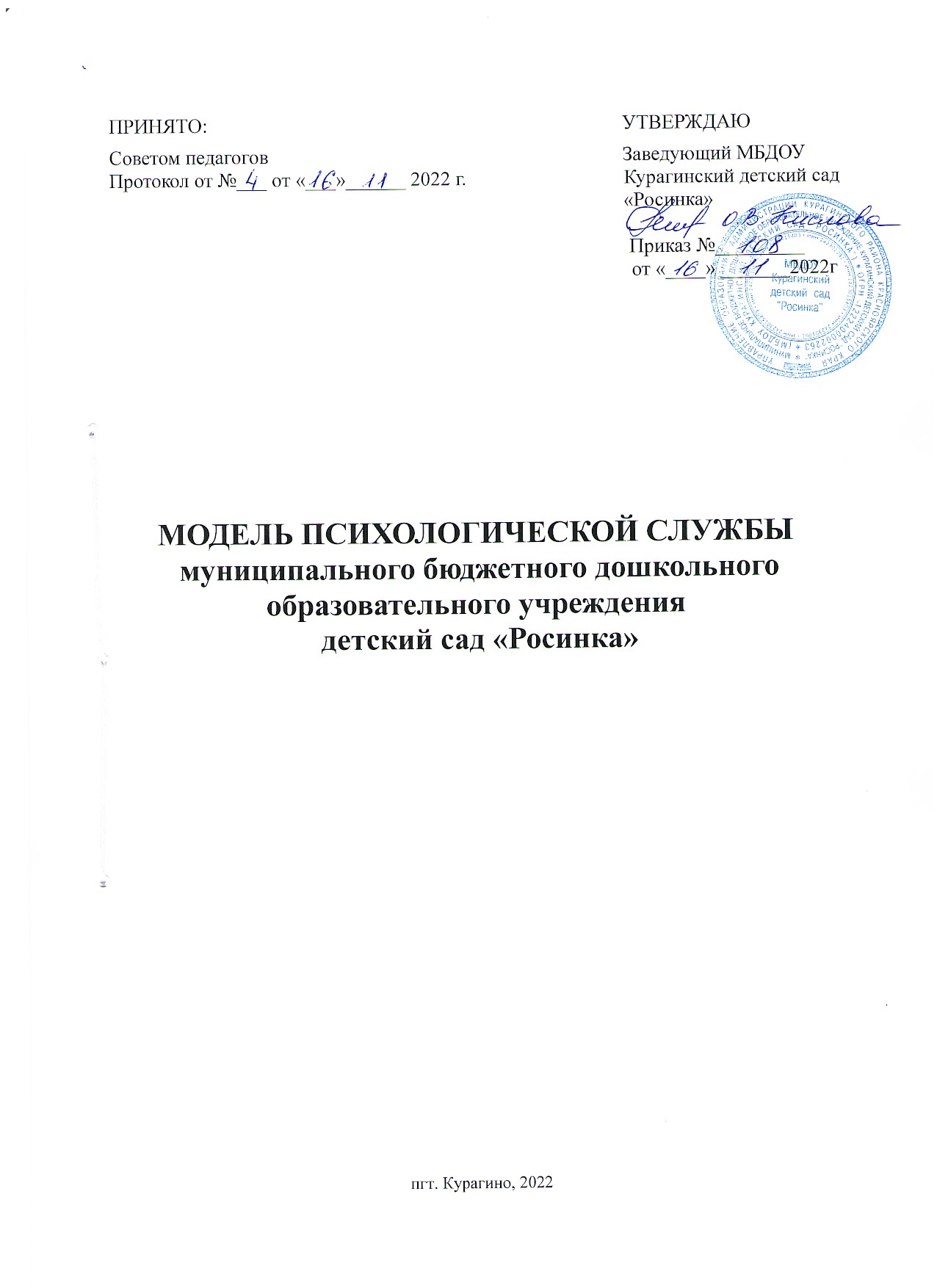 В системе образования Курагинского района создана и организована работа по обеспечению доступной психологической помощи обучающимся (воспитанникам), их родителям (представителям) и педагогам. В соответствии с приказом руководителя управления образования администрации Курагинского района №262 от 29.09.2022г. создана муниципальная психологическая служба, которая координирует работу психолого-педагогических служб образовательных организаций. Психологическая служба в ДОУ призвана повысить качество образовательного процесса, обеспечивать сохранение, укрепление психического и психологического здоровья детей дошкольного возраста, а так же профилактику его нарушения, призвана содействовать развитию личности детей в процессе их воспитания, образования и социализации. Создание психологической службы предполагает повышение качества дошкольного образования, непременным условием которого является реализация основной общеобразовательной программы дошкольного образования.Модель психолого-педагогической службы создана для определения единых подходов к организации психологической службы в МБДОУ и является инструментом управления ее развитием. Реализация данной модели предполагает интеграцию усилий всех специалистов дошкольного образовательного учреждения. Их задача — создать оптимальные условия для полноценного воспитания, обучения и развития каждого ребенка, в том числе и детей с ОВЗ.Психолого-педагогическая служба создана в соответствии со следующими нормативными документами различных уровней, где определены цели, задачи, принципы, основные направления и механизмы реализации государственной политики в сфере развития психологической службы в системе образования:Профстандарт «Педагог-психолог»;Концепция развития психологической службы в системе общего образования и среднего профессионального образования в РФ на период до 2025 года (от 20.05.2022);План мероприятий на 2022-2025 года по реализации концепции развития психологической службы в системе общего образования и среднего профессионального образования в РФ на период до 2025 года;Система функционирования психологических служб в ОУ, методические рекомендации Министерства просвещения;Организационно-функциональная модель психологической службы в системе образования Красноярского края;Модель психологической службы Курагинского района;Приказ Министерства образования и науки Российской Федерации от 20.09.2013 № 1082 «Об утверждении Положения о психолого-медико-педагогической комиссии»;Распоряжением Министерства просвещения Российской Федерации от 28.12.2020 № Р-193 «Об утверждении методических рекомендаций по системе функционирования психологических служб в общеобразовательных организациях»;Распоряжением Министерства просвещения Российской Федерации от 09.09.2019 № Р-93 «Об утверждении примерного Положения о психолого-педагогическом консилиуме образовательной организации»;Распоряжением Министерства  просвещения Российской Федерации от 06.08.2020 № Р-75 «О утверждении примерного Положения об оказании логопедической помощи в организациях, осуществляющих образовательную деятельность».Приказом Управления образования  от 29.09.2022 №  262 «О создании муниципальной Психологической службе в системе образования Курагинского района».Под психолого-педагогическим сопровождением мы понимаем систему профессиональной деятельности специалистов учреждения, направленную на реализацию основной образовательной программы дошкольного образования и/или основной адаптированной образовательной программы дошкольного образования.	Психолого-педагогическое  сопровождение психического и личностного развития детей строится на основе следующих принципов:обеспечения права доступности на качественное дошкольное образование;сохранения единого образовательного пространства в условиях содержательной и организационной вариативности дошкольного образования;гуманизации дошкольного образования, ориентирующий на приоритет общечеловеческих ценностей, жизни и здоровья ребенка, свободного развития его личности в современном обществе и государстве;защиты ребенка от некомпетентных педагогических воздействий в условиях вариативности дошкольного образования;повышения эффективности и качества дошкольного образования;обеспечения преемственности с федеральным государственным образовательным стандартом общего образования, основными образовательными программами общего образования;оказания помощи родителям в образовании детей дошкольного возраста; признания безусловной ценности внутреннего мира ребенка, следования за его внутренним миром;создания условий для самостоятельного освоения детьми системы отношений и осуществления жизненных выборов;вторичности форм и содержания сопровождения по отношению к социальной и воспитательно-образовательной среде жизнедеятельности ребенка;сотрудничества всех специалистов дошкольного образовательного учреждения в процессе сопровождения ребенка.Функции администрации и педагогов:1.Управленческая команда (заведующая, зам. по УВР, пеадагог-психолог).Организационно-правовое направление. Разработка локальной, нормативноправовой базы деятельности ППС ДОУ (положение, приказы). Организация сетевого и межведомственного взаимодействия - Формирование запроса на повышение квалификации. Введение в штатное расписание ставок специалистов Проектирование психологически безопасной среды.Консультативная работа. Консультативная, методическая и информационная поддержка специалистов ППС ДОУ. Обмен опытом для специалистов со специалистами других ОУ,. Обобщение и тиражирование опыты - организация повышения профессиональной компетенции специалистов ППС - ППк ДОУ.Мониторинг. Анализ ресурсов и дефицитов в развитии ППС ДОУ. Оценка эффективности психолого-педагогического сопровождения в ДОУ.2.Педагогическая команда (воспитатели).Организационно-правовое направление. Разработка и реализация образовательных, коррекционных. индивидуальных, дополнительных программ. Формирование запроса на повышение квалификации. Создание психолого-педагогический условий для достижения образовательных результатов.Консультативная работа. Консультативная и информационная поддержка родителей. Оказание ранней адресной помощи целевым группам. Обмен опытом среди специалистов ППС ДОУ. Учет индивидуальных потребностей целевой группы. ППк ДОУ. Консультативный пункт. Логопункт.Мониторинг. Анализ динамики формирования личностных качеств и способностей, развития ребенка, психолого-педагогической готовности к школьному обучению. Анкетирование родителей. Анкетирование педагогов. Составление аналитического отчета по результатам работы специалиста за год.Условия работы участников ППС:	1.Кадровые условия: работает педагог-психолог, инструктор по физической культуре, воспитатели, старший воспитатель. 	2. Организационные условия: 	 Организована работа по оказанию ранней помощи. Специалисты ППК ДОУ в начале учебного года организуют анализ медицинских заключений, анамнезов и анкет родителей вновь поступивших в ДОУ детей. На основе выявленных особенностей и трудностей, после окончания адаптационного периода, организуется работа воспитателей и специалистов по оказанию ранней помощи в психолого-педагогическом сопровождении и коррекции.	 Работает психолого–педагогический консилиум МБДОУ. Выявляет трудности в освоении образовательных программ, особенности в развитии, социальной адаптации и поведении воспитанников для последующего принятия решений об организации психолого- педагогического сопровождения; разрабатывает рекомендации по организации психолого- педагогического сопровождения воспитанников. 	  Действует консультативный пункт, целью работы которого является обеспечение единства и преемственности семейного и общественного воспитания, оказание психолого — педагогической помощи родителям по различным вопросам воспитания, обучения и развития детей дошкольного возраста с нормой развития и с ОВЗ. Задачи — обеспечение доступности общего образования, социализация ребенка, формирование навыков социального поведения и коммуникативных качеств личности. Консультативный пункт оказывает помощь родителям детей в возрасте от 1 года до 7 лет, не посещающих детский сад, в зависимости от актуальных для них воспитательных потребностей. 	Данная модель ППС создана в целях определения единых подходов, эффективных мер по оказанию психологопедагогической помощи всем участникам образовательных отношений. ППС ДОУ обеспечивает психолого-педагогическое сопровождение образовательного процесса, а так же оказание психологической помощи воспитанникам, испытывающим трудности в освоении образовательных программ, развитии и социальной адаптации, их родителям и педагогам.Целевые группы детей, в отношении которых в МБДОУ «Росинка»реализуются программы адресной психологической помощи.I. Нормотипичные дети.II. Дети, испытывающие трудности в обучении.III. Категории детей, нуждающиеся в особом внимании в связи с высоким риском уязвимости:1) Дети, воспитывающиеся в семьях, находящихся в трудной жизненной ситуации:1.1) Опекаемые дети.Обучающиеся с ОВЗ, дети-инвалиды.Дети с отклоняющимся поведением. 2) Одаренные дети.  Модель психолого-педагогической службы в МБДОУ Курагинский детский сад «Росинка» разработана для создания условий для обеспечения полноценного психического и личностного развития воспитанников в соответствии с их индивидуальными возможностями и особенностями.Цель ППСДОУ – обеспечение психологического сопровождения образовательного процесса, направленного на сохранение и укрепление психического и психологического здоровья и развитие воспитанников, снижение рисков их дезадаптации, негативной социализации. Задачи ППС ДОУ:участие в реализации образовательных программ, создании условий для достижения образовательных результатов;проектирование и создание психологически безопасной образовательной среды, способствующей развитию способностей и талантов обучающихся;разработка и реализация программ (образовательных, коррекционо-развивающих, дополнительных) воспитания, формирование атмосферы позитивного взаимодействия и развития всех участников образовательных отношений;консультирование и поддержка родителей, педагогов, профилактика эмоционального выгорания.Главной ценностью ППС является профессиональная забота о психологическом здоровье детей.Модель работы ППС  базируется на принципах:научность (использование научно обоснованных и апробированных в педагогической дошкольной практике технологий и методик);системность (организация системы работы по всем участникам образовательного процесса);комплексность (совместна деятельность различных специалистов, всех участников образовательного процессов решении задач сопровождения: администрации, воспитателей, педагога – психолога, учителя – логопеда и др.)превентивность (обеспечение перехода от принципа «скорой помощи» (реагирования на уже возникшие проблемы) к предупреждению возникновение проблемных ситуаций);технологичность (использование в работе современных технологий).открытость (последовательное использование ресурсов сетевого взаимодействия и социального партнерства, открытость мероприятий для педагогических и руководящих работников ДОУ);Компоненты:Управленческий компонент.нормативно – правовая база для регламентации деятельности ППС в ДОУ, организация равномерного распределения функциональных обязанностей специалистов ППС;проектирование психологически безопасной среды, психолого-педагогическое и методическое сопровождение реализации основных и индивидуальных  коррекционных программ, оказание психолого-педагогической помощи всем целевым группам;оценка эффективности психолого- педагогического сопровождения.Структурно-функциональный компонент.	1. Общее управление ППС ДОУ осуществляет заведующая детским садом. Её задача заключается в обеспечении функционирования и выстраивании эффективного взаимодействия специалистов ППС ДОУ, а также взаимодействия с муниципальным координатором и другими  образовательными учреждениями района по организации информационно-методического сопровождения,  консультирования и обмена опытом	2. Обязанности руководителя ППС выполняет заместитель заведующей по воспитательной работе. 	3. Основные направления работы председателя ППС:	 - организация перспективного и текущего планирования деятельности ППС, координация работы специалистов ППС по выполнению годового, текущего плана деятельности и совершенствование методического обеспечения, осуществление контроля за качеством и эффективностью, оказываемой участниками психолого- педагогической помощи, проведение проблемного анализа деятельности ППС;	- предоставление отчета о проделанной  работе ППС.       4. Внутренняя деятельность психолого-педагогической службы осуществляется специалистами ДОУ  - психолог, воспитатели.       5. Внешний компонент структуры взаимодействия ППС включает в себя следующие организации:ТПМПК «Доверие» Курагинского района  - муниципальный координатор развития районной ППС;Управление образования администрации Курагинского района (РМО педагогов-психологов, РМО учителей-логопедов района)   - организация профессиональных конкурсов, сопровождение деятельности по организации ППС);КИПК г. Красноярск  – повышение квалификации специалистов сопровождения;ДОУ района — обмен опытом, консультативная поддержка;МАОУ ДО «Центр дополнительного образования» Курагинского района — работа с одаренными детьми, участие в районных конкурсах детского творчества;Курагинская детская библиотека - работа с одаренными детьми;Курагинская детская школа искусств -  работа с одаренными детьми;Курагинские СОШ  - организация преемственности дошкольного образования и общего начального образования.	3. Содержательно-технологический компонент. Направления работы ППС ДОУ:     1.Работа в административной команде. Разработка необходимой нормативно-правовой базы для организации деятельности ППС.     2.Психолого-педагогическое сопровождение образовательного процесса, направленное на сохранение, укрепление и развитие психологического здоровья детей всех целевых групп на всех этапах дошкольного детства.	3. Психолого–педагогический консилиум МБДОУ. Выявляет трудности в освоении образовательных программ, особенности в развитии, социальной адаптации и поведении воспитанников для последующего принятия решений об организации психолого- педагогического сопровождения; разрабатывает рекомендации по организации психолого- педагогического сопровождения воспитанников.	4. Оказание психолого-педагогической помощи разным целевым группам детей. Сопровождение реализации основной образовательной программы для норматипичных детей и адаптированной образовательной программы для детей с ограниченными возможностями здоровья. Образовательная деятельность с одаренными детьми. Ранняя адресная помощь. Выявление потребности в построении индивидуальных образовательных маршрутов и их реализация; психолого-педагогическая абилитация и реабилитация детей-инвалидов.	5.Профилактическая и просветительская деятельность. Консультирование родителей (законных представителей) воспитанников ДОУ специалистами ППС ДОУ по вопросам воспитания и развития детей (групповые, индивидуальные), как плановые, так и по запросам. Консультирование родителей (законных представителей) детей не охваченных дошкольным образованием в рамках работы Консультативного центра. Просвещение родителей по вопросам воспитания и развития детей.	6. Работа с педагогическим коллективом ДОУ. Консультации, советы педагогов, практические семинары, тренинги. Обеспечение консультативной поддержки педагогов по вопросам организации, выбора способов и методов построения педагогической деятельности с учетом  возрастных и психофизиологических особенностей детей.	7. Организация сетевого и межведомственного взаимодействия. Проектирование деятельности ППС ДОУ в соответствии с рекомендациями муниципального координатора ППС района.  Формирование запроса на повышение квалификации. Организация сетевого взаимодействия при дефиците специалистов ППС. Обмен опытом.Методы, средства, технологии работы ППС ДОУ:  просвещение, психокоррекция, профилактика, консультирование, мониторинг, проектирование, психодиагностика.		4. Результативный компонент.Цель: Обеспечение доступности и качества психолого-педагогической помощи всем участникам образовательных отношений.Мероприятия по оценке результативности работы психолого-педагогической службыРезультатами деятельности ППС ДОУ будет служить:1) Повышение эффективности психологической помощи;2) Обеспечение доступности получения психологической помощи всем участникам образовательных отношений. Показателями достижения результатов можно считать: 1) Увеличение количества специалистов (педагогов-психологов);2) Возможность психолого-педагогического сопровождения МПС при сетевом взаимодействии.3) Повышение компетентности педагогов.         ППС МБДОУ Курагинский детский сад «Росинка»   Администрация МБДОУ                                                                      Педагоги, специалисты     с участием педагоговобеспечение психологического сопровождения образовательного процесса, направленного на сохранение и укрепление психического и психологического здоровья и развитие воспитанников, снижение рисков их дезадаптации, негативной социализации.           Проектирование и создание                                                     Разработка ООП и АООП    психологически безопасной среды                                                                                                           Обмен и тиражирование опыта Организация сетевого взаимодействия                                                                                                         Организация оказания адресной                                                                                                                              помощи                       Разработка образовательных программ                                                                                                                           Консультирование и поддержкаСоздание психолого-педагогических условий   Формирование запроса на повышение квалификации               Повышение профессиональной                                                                                                                       компетентностиРеализация программ                                                                                        Адресная помощьМониторинг ресурсов                                                                                     Ранняя помощьЭкстренная психологическая                                                                   Учет индивидуальных помощь                                                                                                                 особенностей                                                                                                                                                                      Консультативная поддержка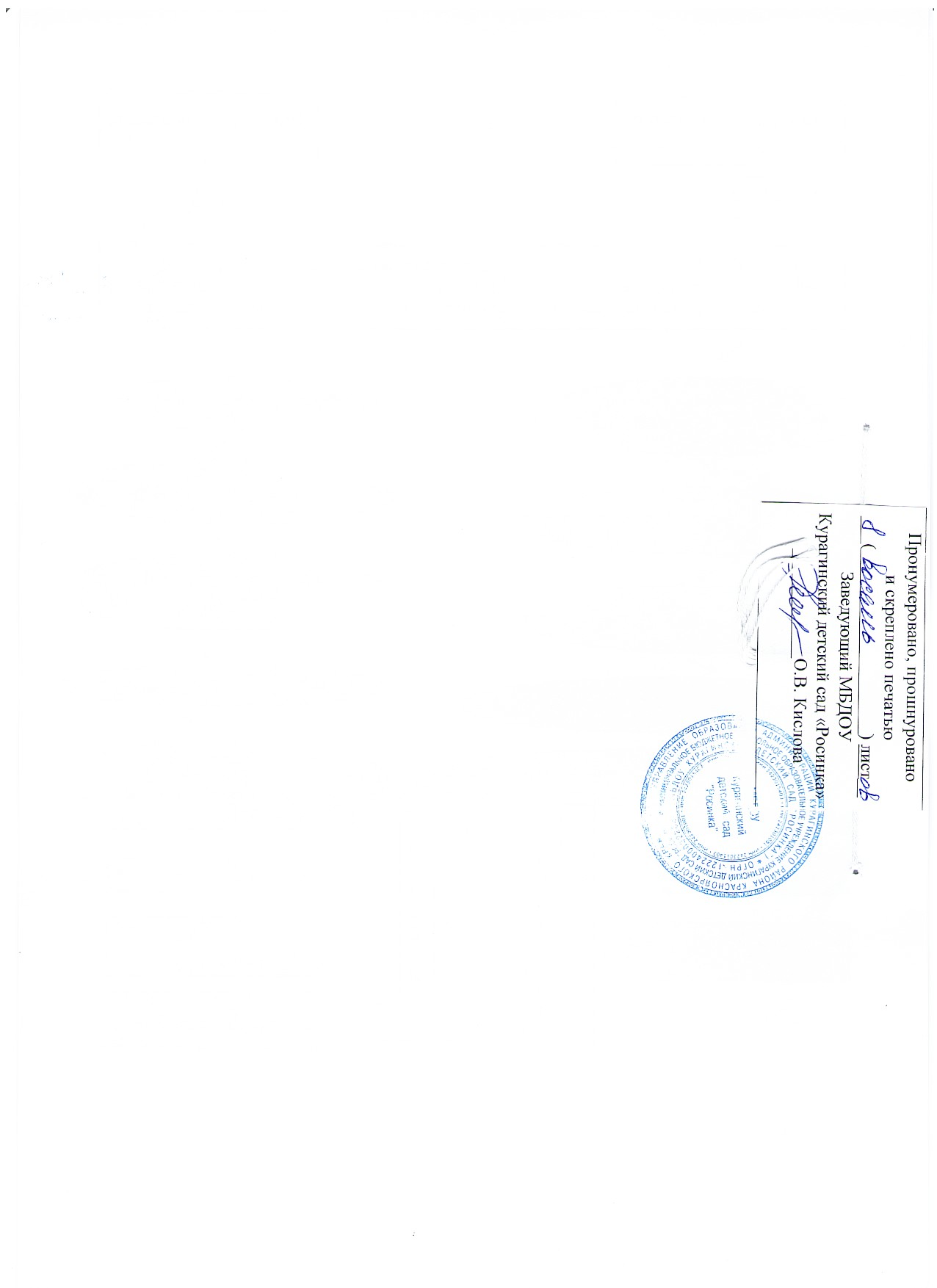 1.Мониторинг становления и формирования личностных качеств и способностей, развития ребенка в соответствии с нормативными возрастными характеристиками готовности ребенка к начальному этапу школьного периода жизниВ течение года2.Психолого-педагогическая готовность к школьному обучению2 раза в год3.Карты психолого-педагогического сопровождения детей с ОВЗ2 раз в год4.Анкетирование педагогов2 раз в год5.Анкетирование родителей1 раз в год6.Аналитический отчет работы ППС1 раз в год